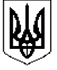 МІНІСТЕРСТВО ОСВІТИ І НАУКИ УКРАЇНИТериторіальний базовий фаховий коледж Відокремлений структурний підрозділ «Краматорський фаховий коледж промисловості, інформаційних технологій та бізнесу Донбаської державної машинобудівної академії»(ВСП «КФК ПІТБ ДДМА»)НАКАЗ       		№  Про призначення голів ОМО закладів фахової передвищої освітиДонецької областіна 2020-2021 н. р.  Відповідно до  Наказу Спілки голів обласних рад директорів закладів фахової передвищої освіти  України від 24.10.2016 № 34/2016, з метою підвищення якості підготовки кваліфікованих фахівців, встановлення взаємозв’язків між навчальними закладами, обміну досвідом, пошуку обдарованої студентської молоді та створення умов для її творчого зростання, організації участі у Всеукраїнських студентських олімпіадах,НАКАЗУЮ:	1. Призначити головами обласних методичних об’єднань викладачів закладів фахової передвищої освіти  Донецької області на 2020-2021 навчальний рік:Кайдана Вадима Петровича – викладача Відокремленого структурного підрозділу «Краматорський фаховий коледж промисловості, інформаційних технологій та бізнесу Донбаської державної машинобудівної академії», спеціаліста вищої категорії – головою обласного методичного об’єднання викладачів інформатики та програмування;	Савченко Олену Миколаївну – викладача Дружківського житлово-комунального коледжу Донбаської національної академії будівництва і архітектури, спеціаліста вищої категорії, викладача-методиста – головою обласного методичного об’єднання викладачів української мови та літератури;	Чернову Ларису Іванівну – викладача Відокремленого структурного підрозділу  «Слов’янський фаховий  коледж Національного авіаційного університету», спеціаліста вищої категорії – головою обласного методичного об’єднання викладачів математики.2. Директорам закладів фахової передвищої освіти Донецької області встановити доплату головам регіональних методичних об’єднань у розмірі 10% ставки заробітної плати (згідно з наказом МОНУ №629 від 28.12.2000 за рахунок спеціальних бюджетних коштів).3. Контроль за виконанням наказу залишаю за собою.Голова Ради директорів	Олексій МАКУХАзакладів фахової передвищої освіти Донецької областіЛадика Олена Вікторівна,050-108-41-91